О Перечне муниципального имущества Тербунского муниципального района Липецкой области, предназначенного для передачи во владение и (или) в пользование субъектам малого  и среднего предпринимательства и организациям, образующим инфраструктуру поддержки субъектов малого и среднего предпринимательства Руководствуясь  ст.18 Федерального закона   от  24.07.2007 года  №209-ФЗ «О развитии малого и среднего предпринимательства  в Российской Федерации»,  Порядком  формирования, ведения и обязательного опубликования перечня муниципального имущества Тербунского муниципального района Липецкой области, предназначенного для передачи во владение и (или) в пользование субъектам малого и среднего предпринимательства и организациям, образующим инфраструктуру поддержки субъектов малого и среднего предпринимательства, утвержденным решением Совета депутатов Тербунского муниципального района Липецкой области от 14.08.2020 года №389, Уставом Тербунского муниципального района Липецкой области, администрация Тербунского муниципального района Липецкой области ПОСТАНОВЛЯЕТ:1. Утвердить Перечень муниципального имущества Тербунского муниципального района Липецкой области, предназначенного для передачи во владение и (или) в пользование субъектам малого  и среднего предпринимательства и организациям, образующим инфраструктуру поддержки субъектов малого и среднего предпринимательства (приложение).        2. Отделу имущественных отношений администрации Тербунского муниципального района Липецкой области (Копытина Н.В.) обеспечить  размещение в информационно-телекоммуникационной сети «Интернет» на официальном сайте администрации  Тербунского муниципального района Липецкой области - https://terbuny.org/  Перечня  муниципального имущества Тербунского муниципального района Липецкой области, предназначенного для передачи во владение и (или) в пользование субъектам малого  и среднего предпринимательства и организациям, образующим инфраструктуру поддержки субъектов малого и среднего предпринимательства в течение 14 рабочих дней со дня подписания настоящего постановления.       3. Опубликовать настоящее постановление в районной    газете  «Маяк» в течение 14 рабочих дней со дня подписания.       4. Контроль за исполнением настоящего постановления оставляю за собой.И.о. главы  администрации  района                                       О.И. ГолощаповаКопытина Н.В.2 12 61Вносит: отдел имущественных отношений                                                                                    Копытина Н.В.Согласовано: отдел организационно-кадровой и правовой работы                                                                           Болгова Е.Н.Разослано: прокуратура Тербунского района, отделы администрации Тербунского муниципального района: имущественных  отношений, экономики и муниципальных закупок, районная  газета «Маяк».     Приложение                                                                                  к постановлению                                                                                  администрации района                                                                                  от 28.10.2020 г.  № 157Переченьмуниципального имущества Тербунского муниципального района Липецкой области, предназначенного для передачи во владение и (или) в пользование субъектам малого  и среднего предпринимательства и организациям, образующим инфраструктуру поддержки субъектов малого и среднего предпринимательстваНаименование публично-правового образования: Тербунский муниципальный район Липецкой области Данные об органе местного самоуправления, наделенном полномочиями по управлению соответствующим имуществом: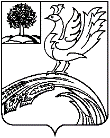 ПОСТАНОВЛЕНИЕАДМИНИСТРАЦИИ ТЕРБУНСКОГО МУНИЦИПАЛЬНОГО РАЙОНА ЛИПЕЦКОЙ ОБЛАСТИПОСТАНОВЛЕНИЕАДМИНИСТРАЦИИ ТЕРБУНСКОГО МУНИЦИПАЛЬНОГО РАЙОНА ЛИПЕЦКОЙ ОБЛАСТИПОСТАНОВЛЕНИЕАДМИНИСТРАЦИИ ТЕРБУНСКОГО МУНИЦИПАЛЬНОГО РАЙОНА ЛИПЕЦКОЙ ОБЛАСТИ28.10.2020 г.с. Тербуны№ 157Наименование органаАдминистрация Тербунского муниципального района Липецкой областиПочтовый адрес399540, Липецкая область, Тербунский район, село Тербуны, улица Ленина,  дом 84Ответственное структурное подразделениеОтдел имущественных отношений администрации Тербунского муниципального района Липецкой областиФ.И.О. исполнителяКопытина Наталья ВасильевнаКонтактный номер телефона(47474) 2 12 61Адрес электронной почтыterbuny@admlr.lipetsk.ruАдрес страницы в информационно-телекоммуникационной сети "Интернет" с размещенным перечнем (изменениями, внесенными в перечень)https://terbuny.org/index.php?option=com_content&view=article&id=665&Itemid=89N п/пНомер в реестре муниципального имуществаАдрес (местоположение) объектаСтруктурированный адрес объектаСтруктурированный адрес объектаСтруктурированный адрес объектаСтруктурированный адрес объектаСтруктурированный адрес объектаСтруктурированный адрес объектаСтруктурированный адрес объектаСтруктурированный адрес объектаN п/пНомер в реестре муниципального имуществаАдрес (местоположение) объектаНаименование субъекта Российской ФедерацииНаименование муниципального районаНаименование сельского поселенияНаименование населенного пунктаНаименование элемента планировочной структурыНаименование элемента улично-дорожной сетиНаименование объекта адресации "Земельный участок" и номер земельного участка или тип и номер здания (строения), сооруженияТип и номер помещения, расположенного в здании или сооружении (согласно почтовому адресу объекта)12345678910111152Российская Федерация, Липецкая обл., Тербунский р-он, с.Тербуны, ул.Октябрьская, д.39Липецкая областьТербунский муниципальный районсельское поселение Тербунский сельсоветсело Тербуныулица Октябрьскаядом 392129Российская Федерация, Липецкая обл., Тербунский р-он, с.Тербуны, ул.Октябрьская, д.2гЛипецкая областьТербунский муниципальный районсельское поселение Тербунский сельсоветсело Тербуныулица Октябрьскаядом 2г3151Российская Федерация, Липецкая обл., Тербунский р-он, с.Тербуны, ул.Ленина, д.87 Липецкая областьТербунский муниципальный районсельское поселение Тербунский сельсоветсело Тербуныулица Ленинадом 87нежилые помещения  
 №№4, 5, 8-15, 20-24  4119Российская Федерация, Липецкая обл., Тербунский р-он, с.Тербуны, ул.Ленина, д.104а Липецкая областьТербунский муниципальный районсельское поселение Тербунский сельсоветсело Тербуныулица Ленинадом 104а59Российская Федерация, Липецкая обл., Тербунский р-он, с.Тербуны, ул. Ленина, д.61  Липецкая областьТербунский муниципальный районсельское поселение Тербунский сельсоветсело Тербуныулица Ленинадом 61помещение №1 69Российская Федерация, Липецкая обл., Тербунский р-он, с.Тербуны, ул. Ленина, д.61  Липецкая областьТербунский муниципальный районсельское поселение Тербунский сельсоветсело Тербуныулица Ленинадом 6179Российская Федерация, Липецкая обл., Тербунский р-он, с.Тербуны, ул. Ленина, д.61  Липецкая областьТербунский муниципальный районсельское поселение Тербунский сельсоветсело Тербуныулица Ленинадом 618б/нРоссийская Федерация, Липецкая обл., Тербунский р-он, сельское поселение Тербунский сельсовет,  с.Тербуны, ул.Октябрьская,  земельный участок 87 аЛипецкая областьТербунский муниципальный районсельское поселение Тербунский сельсоветсело Тербуныулица Октябрьскаяземельный участок 87 а9б/нРоссийская Федерация, Липецкая обл., Тербунский р-он, сельское поселение Кургано-Головинский сельсоветЛипецкая областьТербунский муниципальный районсельское поселение Кургано-Головинский сельсовет10б/нРоссийская Федерация, Липецкая обл., Тербунский р-он, сельское поселение Покровский сельсоветЛипецкая областьТербунский муниципальный районсельское поселение Покровский сельсовет11б/нРоссийская Федерация, Липецкая обл., Тербунский р-он, сельское поселение Покровский сельсоветЛипецкая областьТербунский муниципальный районсельское поселение Покровский сельсовет12б/нРоссийская Федерация, Липецкая обл., Тербунский муниципальный  р-он, сельское поселение Кургано-Головинский сельсоветЛипецкая областьТербунский муниципальный районсельское поселение Кургано-Головинский сельсовет13б/нРоссийская Федерация, Липецкая обл., Тербунский муниципальный р-он, сельское поселение Озерский сельсовет, с.Каменка, ул.ЕпихинскаяЛипецкая областьТербунский муниципальный районсельское поселение Озерский сельсоветсело Каменкаулица Епихинская14б/нРоссийская Федерация, Липецкая обл., Тербунский р-он, сельское поселение Казинский сельсоветЛипецкая областьТербунский муниципальный районсельское поселение Казинский сельсовет15б/нРоссийская Федерация, Липецкая обл., Тербунский р-он, сельское поселение Казинский сельсоветЛипецкая областьТербунский муниципальный районсельское поселение Казинский сельсовет16б/нРоссийская Федерация, Липецкая обл., Тербунский муниципальный  р-он, сельское поселение Урицкий сельсоветЛипецкая областьТербунский муниципальный районсельское поселение Урицкий сельсовет17б/н18б/н19б/н20б/н21б/н22б/н23б/н 24б/н25б/н26б/н27б/н28б/н29б/н30б/н31б/н32б/н33б/н34б/нВид объекта недвижимости; движимое имуществоСведения о недвижимом имуществе или его частиСведения о недвижимом имуществе или его частиСведения о недвижимом имуществе или его частиСведения о недвижимом имуществе или его частиСведения о недвижимом имуществе или его частиСведения о недвижимом имуществе или его частиСведения о недвижимом имуществе или его частиСведения о недвижимом имуществе или его частиСведения о недвижимом имуществе или его частиСведения о недвижимом имуществе или его частиВид объекта недвижимости; движимое имуществоНаименование объекта учетаНомер части объекта недвижимости согласно сведениям Единого государственного реестра недвижимостиКадастровый номерКадастровый номерОсновная характеристика объекта недвижимостиОсновная характеристика объекта недвижимостиОсновная характеристика объекта недвижимостиОсновная характеристика объекта недвижимостиОсновная характеристика объекта недвижимостиТехническое состояние объекта недвижимости (при наличии сведений)Вид объекта недвижимости; движимое имуществоНаименование объекта учетаНомер части объекта недвижимости согласно сведениям Единого государственного реестра недвижимостиномерТип (кадастровый, условный)  (при наличии)площадь - для земельных участков, зданий (строений), помещений; протяженность, объем, площадь, глубина залегания - для сооружений; протяженность, объем, площадь, глубина залегания согласно проектной документации - для зданий (строений), сооружений, строительство которых не завершенофактическое значение/проектируемое значение (для зданий (строений), сооружений, строительство которых не завершено)единица измерения (для площади - кв. м; для протяженности - м; для глубины залегания - м; для объема - куб. м)категория земель, к которой отнесен земельный участок, если объектом недвижимости является земельный участоквид или виды разрешенного использования земельного участка, здания, сооружения, помещенияТехническое состояние объекта недвижимости (при наличии сведений)1213141516171819202122сооружениеЗдание водонапорной башни 48:15:0000000:419кадастровый33,3кв.мразмещение объекта торговли и общественного питания быстрого обслуживанияздание Бизнес-инкубатор 48:15:0951103:680кадастровый203,8кв.мбизнес-инкубаторнежилые помещения  Нежилые помещения  
 №№4, 5, 8-15, 20-24  48:15:0950137:117,
48:15:0950137:118,
48:15:0950137:119,
48:15:0950137:120,
48:15:0950137:121,
48:15:0950137:122,
48:15:0950137:123,
48:15:0950137:124,
48:15:0950137:127,
48:15:0950137:128,
48:15:0950137:129,
48:15:0950137:131,
48:15:0950137:132,
48:15:0950137:134,
48:15:0950137:136кадастровый209,8кв.мразмещение гостиницынежилые помещения  Нежилые помещения №№1-14 (подвал, литер: под А)48:15:0950135:97кадастровый319,8кв.мразмещение торгового объектанежилые помещения  Нежилое помещения №3 в помещении №1 (гостиница)148:15:0950155:66кадастровый17,3кв.мофиснежилые помещения  Нежилое помещения №22 в помещении №1 (гостиница)148:15:0950155:66кадастровый14,1кв.мофиснежилые помещения Нежилые помещения №№4,5,6,7,8 в помещении №1 (гостиница)148:15:0950155:66кадастровый53,9кв.мофисземельный участок земельный участок 48:15:1110801:15кадастровый1000кв.мземли населенных пунктовобъекты придорожного сервиса (размещение магазинов сопутствующей торговли, мастерских, предназначенных для ремонта и обслуживания автомобилей и прочих объектов придорожного сервиса)земельный участок земельный участок 48:15:1110715:78кадастровый150000кв.мземли сельскохозяйственного назначениясельскохозяйственное использованиеземельный участок земельный участок 48:15:1110102:567кадастровый8500кв.мземли сельскохозяйственного назначенияосуществление крестьянско-фермерским хозяйством его деятельностиземельный участок земельный участок 48:15:1110102:358кадастровый676000кв.мземли сельскохозяйственного назначениядля сельскохозяйственного производстваземельный участок земельный участок 48:15:1110715:196кадастровый52300кв.мземли сельскохозяйственного назначениясельскохозяйственное использованиеземельный участок земельный участок 48:15:0000000:2664кадастровый95000кв.мземли населенных пунктоввыращивание зерновых и иных сельскохозяйственных культурземельный участок земельный участок 48:15:1120613:235кадастровый1000000кв.мземли сельскохозяйственного назначениядля сельскохозяйственного производстваземельный участок земельный участок 48:15:1120613:9кадастровый430000кв.мземли сельскохозяйственного назначениядля сельскохозяйственного производстваземельный участок земельный участок 48:15:1120407:310кадастровый412580кв.мземли сельскохозяйственного назначенияосуществление крестьянско-фермерским хозяйством его деятельности (животноводство)Сведения о движимом имуществе (характеристики движимого имущества (при наличии))Сведения о движимом имуществе (характеристики движимого имущества (при наличии))Сведения о движимом имуществе (характеристики движимого имущества (при наличии))Сведения о движимом имуществе (характеристики движимого имущества (при наличии))Сведения о движимом имуществе (характеристики движимого имущества (при наличии))Сведения о движимом имуществе (характеристики движимого имущества (при наличии))Состав (принадлежности) имуществаСведения о лицах, предоставляющих имущество субъектам малого и среднего предпринимательства, и субъектах малого и среднего предпринимательства, заключивших договоры аренды и иные договоры в отношении имуществаСведения о лицах, предоставляющих имущество субъектам малого и среднего предпринимательства, и субъектах малого и среднего предпринимательства, заключивших договоры аренды и иные договоры в отношении имуществаСведения о лицах, предоставляющих имущество субъектам малого и среднего предпринимательства, и субъектах малого и среднего предпринимательства, заключивших договоры аренды и иные договоры в отношении имуществаСведения о лицах, предоставляющих имущество субъектам малого и среднего предпринимательства, и субъектах малого и среднего предпринимательства, заключивших договоры аренды и иные договоры в отношении имуществаСведения о лицах, предоставляющих имущество субъектам малого и среднего предпринимательства, и субъектах малого и среднего предпринимательства, заключивших договоры аренды и иные договоры в отношении имуществаСведения о лицах, предоставляющих имущество субъектам малого и среднего предпринимательства, и субъектах малого и среднего предпринимательства, заключивших договоры аренды и иные договоры в отношении имуществаСведения о лицах, предоставляющих имущество субъектам малого и среднего предпринимательства, и субъектах малого и среднего предпринимательства, заключивших договоры аренды и иные договоры в отношении имуществаСведения о лицах, предоставляющих имущество субъектам малого и среднего предпринимательства, и субъектах малого и среднего предпринимательства, заключивших договоры аренды и иные договоры в отношении имуществаСведения о лицах, предоставляющих имущество субъектам малого и среднего предпринимательства, и субъектах малого и среднего предпринимательства, заключивших договоры аренды и иные договоры в отношении имуществаСведения о движимом имуществе (характеристики движимого имущества (при наличии))Сведения о движимом имуществе (характеристики движимого имущества (при наличии))Сведения о движимом имуществе (характеристики движимого имущества (при наличии))Сведения о движимом имуществе (характеристики движимого имущества (при наличии))Сведения о движимом имуществе (характеристики движимого имущества (при наличии))Сведения о движимом имуществе (характеристики движимого имущества (при наличии))Состав (принадлежности) имуществаОрган местного самоуправления, организация, предоставляющие имущество субъектам малого и среднего предпринимательстваОрган местного самоуправления, организация, предоставляющие имущество субъектам малого и среднего предпринимательстваОрган местного самоуправления, организация, предоставляющие имущество субъектам малого и среднего предпринимательстваОрган местного самоуправления, организация, предоставляющие имущество субъектам малого и среднего предпринимательстваСубъект малого и среднего предпринимательства, которому имущество предоставлено во владение и (или) в пользованиеСубъект малого и среднего предпринимательства, которому имущество предоставлено во владение и (или) в пользованиеСубъект малого и среднего предпринимательства, которому имущество предоставлено во владение и (или) в пользованиеСубъект малого и среднего предпринимательства, которому имущество предоставлено во владение и (или) в пользованиеСубъект малого и среднего предпринимательства, которому имущество предоставлено во владение и (или) в пользованиеТип: оборудование, машины, механизмы, установки, транспортные средства, инвентарь, инструменты, иноеГосударственный регистрационный знак (при наличии)Наименование объекта учетаМарка, модельГод выпускаКадастровый номер объекта недвижимого имущества, в том числе земельного участка, в (на) котором расположен объектСостав (принадлежности) имуществаправообладательправообладательправообладательправообладательарендатор (пользователь)арендатор (пользователь)арендатор (пользователь)документы-основаниедокументы-основаниеТип: оборудование, машины, механизмы, установки, транспортные средства, инвентарь, инструменты, иноеГосударственный регистрационный знак (при наличии)Наименование объекта учетаМарка, модельГод выпускаКадастровый номер объекта недвижимого имущества, в том числе земельного участка, в (на) котором расположен объектСостав (принадлежности) имуществаполное наименованиеОГРН ИННвид права, на котором правообладатель владеет имуществомполное наименованиеОГРН (ОГРНИП)ИННдата заключения договорадата окончания действия договора23242526272829303132333435363738Администрация  Тербунского муниципального района   Липецкой области  10248007197454815000698муниципальная собственностьИП Аникин О.Н. 31748270003861823300726585628.10.2019  28.10.2024 Администрация  Тербунского муниципального района   Липецкой области  10248007197454815000698муниципальная собственностьАдминистрация  Тербунского муниципального района   Липецкой области  10248007197454815000698муниципальная собственностьООО "Универсал"1134828000856481500669016.03.201516.03.2040Администрация  Тербунского муниципального района   Липецкой области  10248007197454815000698муниципальная собственностьИП Сущенко Н.В.30440091270003248150000761813.01.201513.01.2025Администрация  Тербунского муниципального района   Липецкой области  10248007197454815000698муниципальная собственностьСППССК  "ФАВОРИТЪ"1104807000451480701421727.06.201827.06.2023Администрация  Тербунского муниципального района   Липецкой области  10248007197454815000698муниципальная собственностьКФХ "Переселково"
1024800717930481500027103.04.201803.04.2023Администрация  Тербунского муниципального района   Липецкой области  10248007197454815000698муниципальная собственностьИП Жданов П.А.30448151170005048150001892302.08.201602.08.2021 Администрация  Тербунского муниципального района   Липецкой области  10248007197454815000698государственная собственностьАдминистрация  Тербунского муниципального района   Липецкой области  10248007197454815000698государственная собственностьИП глава КФХ Мячин В.Н.31948270000582048150133070106.12.201906.12.2024Администрация  Тербунского муниципального района   Липецкой области  10248007197454815000698государственная собственностьИП глава КФХ Берлов И.А.31348280390002477050473190228.11.201928.11.2024Администрация  Тербунского муниципального района   Липецкой области  10248007197454815000698государственная собственностьИП глава КФХ Чепурин И.Ф.31548270002574048150097810506.07.201806.07.2023Администрация  Тербунского муниципального района   Липецкой области  10248007197454815000698государственная собственностьИП глава КФХ Мячин В.Н.31948270000582048150133070121.09.202021.09.2040Администрация  Тербунского муниципального района   Липецкой области  10248007197454815000698государственная собственностьИП глава КФХ Молчанов В.Г.31248071180001048150147725306.10.202006.10.2040Администрация  Тербунского муниципального района   Липецкой области  10248007197454815000698государственная собственностьИП глава КФХ Филипповских Г.Н.30848071280001148150010015908.11.201708.112022Администрация  Тербунского муниципального района   Липецкой области  10248007197454815000698государственная собственностьООО «Колос»1024800716820481500294522.11.201822.11.2023Администрация  Тербунского муниципального района   Липецкой области  10248007197454815000698государственная собственностьИП глава КФХ Юрьев С.М.31748270005374048150262767001.04.201901.04.2039Транспортное средствоК 044 ВСКран автомобильный КС 35719-7-02 на шасси КАМАЗ 43118-15Кран автомобильный КС 35719-7-02 на шасси КАМАЗ 43118-152005Администрация  Тербунского муниципального района   Липецкой области  10248007197454815000698муниципальная собственностьООО «Жилищно-коммунальный сервис – Тербуны»1084807000970480701262926.08.2016 26.08.2021 Транспортное средствоК 052 ВСАвтомобиль КО-829ААвтомобиль КО-829А2004Администрация  Тербунского муниципального района   Липецкой области  10248007197454815000698муниципальная собственностьООО «Жилищно-коммунальный сервис – Тербуны»1084807000970480701262926.08.2016 26.08.2021 Транспортное средствоК 041 ВСАвтомобиль КО 440-5 Камаз- 53215Автомобиль КО 440-5 Камаз- 532152004Администрация  Тербунского муниципального района   Липецкой области  10248007197454815000698муниципальная собственностьООО «Жилищно-коммунальный сервис – Тербуны»1084807000970480701262926.08.2016 26.08.2021 Транспортное средствоК 035 ВСАвтомобиль ГАЗ САЗ-25041 СамосвалАвтомобиль ГАЗ САЗ-25041 Самосвал2004Администрация  Тербунского муниципального района   Липецкой области  10248007197454815000698муниципальная собственностьООО «Жилищно-коммунальный сервис – Тербуны»1084807000970480701262926.08.2016 26.08.2021 Транспортное средствоК 049 ВСАвтомобиль ЗИЛ-433362 АПТ 18.01Автомобиль ЗИЛ-433362 АПТ 18.012004Администрация  Тербунского муниципального района   Липецкой области  10248007197454815000698муниципальная собственностьООО «Жилищно-коммунальный сервис – Тербуны»1084807000970480701262926.08.2016 26.08.2021 Транспортное средствоК 039 ВСАвтомобиль ЗИЛ ММЗ-4502Автомобиль ЗИЛ ММЗ-45021993Администрация  Тербунского муниципального района   Липецкой области  10248007197454815000698муниципальная собственностьООО «Жилищно-коммунальный сервис – Тербуны»1084807000970480701262926.08.2016 26.08.2021 Транспортное средствоК 046 ВСАвтомобиль КРАЗ-250 КС-4561Автомобиль КРАЗ-250 КС-45611989Администрация  Тербунского муниципального района   Липецкой области  10248007197454815000698муниципальная собственностьООО «Жилищно-коммунальный сервис – Тербуны»1084807000970480701262926.08.2016 26.08.2021 Механизм9791 УМПрицеп тракторный 2ПТС-4,5 модель:8549Прицеп тракторный 2ПТС-4,5 модель:85492004Администрация  Тербунского муниципального района   Липецкой области  10248007197454815000698муниципальная собственностьООО «Жилищно-коммунальный сервис – Тербуны»1084807000970480701262926.08.2016 26.08.2021 Механизм97 92 УМПрицеп тракторный 2ПТС-4 М-887КПрицеп тракторный 2ПТС-4 М-887К2004Администрация  Тербунского муниципального района   Липецкой области  10248007197454815000698муниципальная собственностьООО «Жилищно-коммунальный сервис – Тербуны»1084807000970480701262926.08.2016 26.08.2021 Машины97 84 УМТрактор ДТ-75 ДРС2 с бульдозерным оборудованиемТрактор ДТ-75 ДРС2 с бульдозерным оборудованием2004Администрация  Тербунского муниципального района   Липецкой области  10248007197454815000698муниципальная собственностьООО «Жилищно-коммунальный сервис – Тербуны»1084807000970480701262926.08.2016 26.08.2021 Машины3706 УТТрактор ЛТЗ-55АТрактор ЛТЗ-55А1995Администрация  Тербунского муниципального района   Липецкой области  10248007197454815000698муниципальная собственностьООО «Жилищно-коммунальный сервис – Тербуны»1084807000970480701262926.08.2016 26.08.2021 Транспортное средствоК 043 ВСАвтомобиль КАМАЗ-55102JАвтомобиль КАМАЗ-55102J2005Администрация  Тербунского муниципального района   Липецкой области  10248007197454815000698муниципальная собственностьООО «Жилищно-коммунальный сервис – Тербуны»1084807000970480701262926.08.2016 26.08.2021 МеханизмАЕ 3590Прицеп НЕФАЗ 8560-10-02Прицеп НЕФАЗ 8560-10-022005Администрация  Тербунского муниципального района   Липецкой области  10248007197454815000698муниципальная собственностьООО «Жилищно-коммунальный сервис – Тербуны»1084807000970480701262926.08.2016 26.08.2021 Машины37 23 УТТрактор с бульдозерным и рыхлительным оборудованием Б 10М.0111-ЕНТрактор с бульдозерным и рыхлительным оборудованием Б 10М.0111-ЕН2006Администрация  Тербунского муниципального района   Липецкой области  10248007197454815000698муниципальная собственностьООО «Жилищно-коммунальный сервис – Тербуны»1084807000970480701262926.08.2016 26.08.2021 Машины37 10 УТТрактор БГМ-2У на базе МТЗ-82Трактор БГМ-2У на базе МТЗ-822002Администрация  Тербунского муниципального района   Липецкой области  10248007197454815000698муниципальная собственностьООО «Жилищно-коммунальный сервис – Тербуны»1084807000970480701262926.08.2016 26.08.2021 Машины3767 ХОЭкскаватор ЭО 2621 В3 на базе трактора МТЗ-82.1Экскаватор ЭО 2621 В3 на базе трактора МТЗ-82.12006Администрация  Тербунского муниципального района   Липецкой области  10248007197454815000698муниципальная собственностьООО «Жилищно-коммунальный сервис – Тербуны»1084807000970480701262926.08.2016 26.08.2021 Транспортное средствоК 033 ВСАвтомобиль УАЗ-31512Автомобиль УАЗ-315122001Администрация  Тербунского муниципального района   Липецкой области  10248007197454815000698муниципальная собственностьООО «Жилищно-коммунальный сервис – Тербуны»1084807000970480701262926.08.2016 26.08.2021 Транспортное средствоЕ 112 КХАвтомобиль Самосвал 3518 на шасси АМУР-531310Автомобиль Самосвал 3518 на шасси АМУР-5313102006Администрация  Тербунского муниципального района   Липецкой области  10248007197454815000698муниципальная собственностьООО «Жилищно-коммунальный сервис – Тербуны»1084807000970480701262926.08.2016 26.08.2021 Указать одно из значений: в перечне (изменениях в перечень)Сведения о правовом акте, в соответствии с которым имущество включено в перечень (изменены сведения об имуществе в перечне)Сведения о правовом акте, в соответствии с которым имущество включено в перечень (изменены сведения об имуществе в перечне)Сведения о правовом акте, в соответствии с которым имущество включено в перечень (изменены сведения об имуществе в перечне)Сведения о правовом акте, в соответствии с которым имущество включено в перечень (изменены сведения об имуществе в перечне)Указать одно из значений: в перечне (изменениях в перечень)наименование органа, принявшего документвид документареквизиты документареквизиты документаУказать одно из значений: в перечне (изменениях в перечень)наименование органа, принявшего документвид документадатаномер3940414243в перечнеАдминистрация Тербунского муниципального района Липецкой областипостановление28.10.2020157в перечнеАдминистрация Тербунского муниципального района Липецкой областипостановление28.10.2020157в перечнеАдминистрация Тербунского муниципального района Липецкой областипостановление28.10.2020157в перечнеАдминистрация Тербунского муниципального района Липецкой областипостановление28.10.2020157в перечнеАдминистрация Тербунского муниципального района Липецкой областипостановление28.10.2020157в перечнеАдминистрация Тербунского муниципального района Липецкой областипостановление28.10.2020157в перечнеАдминистрация Тербунского муниципального района Липецкой областипостановление28.10.2020157в перечнеАдминистрация Тербунского муниципального района Липецкой областипостановление28.10.2020157в перечнеАдминистрация Тербунского муниципального района Липецкой областипостановление28.10.2020157в перечнеАдминистрация Тербунского муниципального района Липецкой областипостановление28.10.2020157в перечнеАдминистрация Тербунского муниципального района Липецкой областипостановление28.10.2020157в перечнеАдминистрация Тербунского муниципального района Липецкой областипостановление28.10.2020157в перечнеАдминистрация Тербунского муниципального района Липецкой областипостановление28.10.2020157в перечнеАдминистрация Тербунского муниципального района Липецкой областипостановление28.10.2020157в перечнеАдминистрация Тербунского муниципального района Липецкой областипостановление28.10.2020157в перечнеАдминистрация Тербунского муниципального района Липецкой областипостановление28.10.2020157в перечнеАдминистрация Тербунского муниципального района Липецкой областипостановление28.10.2020157в перечнеАдминистрация Тербунского муниципального района Липецкой областипостановление28.10.2020157в перечнеАдминистрация Тербунского муниципального района Липецкой областипостановление28.10.2020157в перечнеАдминистрация Тербунского муниципального района Липецкой областипостановление28.10.2020157в перечнеАдминистрация Тербунского муниципального района Липецкой областипостановление28.10.2020157в перечнеАдминистрация Тербунского муниципального района Липецкой областипостановление28.10.2020157в перечнеАдминистрация Тербунского муниципального района Липецкой областипостановление28.10.2020157в перечнеАдминистрация Тербунского муниципального района Липецкой областипостановление28.10.2020157в перечнеАдминистрация Тербунского муниципального района Липецкой областипостановление28.10.2020157в перечнеАдминистрация Тербунского муниципального района Липецкой областипостановление28.10.2020157в перечнеАдминистрация Тербунского муниципального района Липецкой областипостановление28.10.2020157в перечнеАдминистрация Тербунского муниципального района Липецкой областипостановление28.10.2020157в перечнеАдминистрация Тербунского муниципального района Липецкой областипостановление28.10.2020157в перечнеАдминистрация Тербунского муниципального района Липецкой областипостановление28.10.2020157в перечнеАдминистрация Тербунского муниципального района Липецкой областипостановление28.10.2020157в перечнеАдминистрация Тербунского муниципального района Липецкой областипостановление28.10.2020157в перечнеАдминистрация Тербунского муниципального района Липецкой областипостановление28.10.2020157в перечнеАдминистрация Тербунского муниципального района Липецкой областипостановление28.10.2020157